Наименование МО _____________________________________________________________Дата посещения ___________________________Оценку провел ________________________________________________ сотрудник НМИЦОценку подтверждает ______________________________________ отв. представитель МОДата _______2022 г.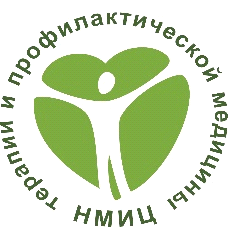 Министерство здравоохранения Российской ФедерацииФГБУ «Национальный медицинский исследовательский центр терапии и профилактической медицины»Отдел организационно-методического управления и анализа качества медицинской помощиЧек лист «Соответствие оснащения центра общественного здоровья и медицинской профилактики» № п/пНаименованиеКоличество, шт.Соответствует / не соответствует1Персональный компьютерпо числу рабочих мест2Многофункциональное копировальное устройство/копировальный аппарат и принтерне менее 1 на 3 рабочих места3Комплект оборудования для наглядной пропаганды здорового образа жизни (экран, мультимедийный проектор, ноутбук)не менее 24Комплект наглядных пособийне менее 15Планшетный сканерне менее 16Фотоаппарат цифровойне менее 17Брошюраторне менее 18Автотранспортне менее 19Мебель для оснащения рабочего места (стол, стул, тумбочка)по числу рабочих мест